Зайти на страницу АСУ РСО вашего округа http://ne.asurso.ru/ , из выпадающих списков выбрать своё учреждение: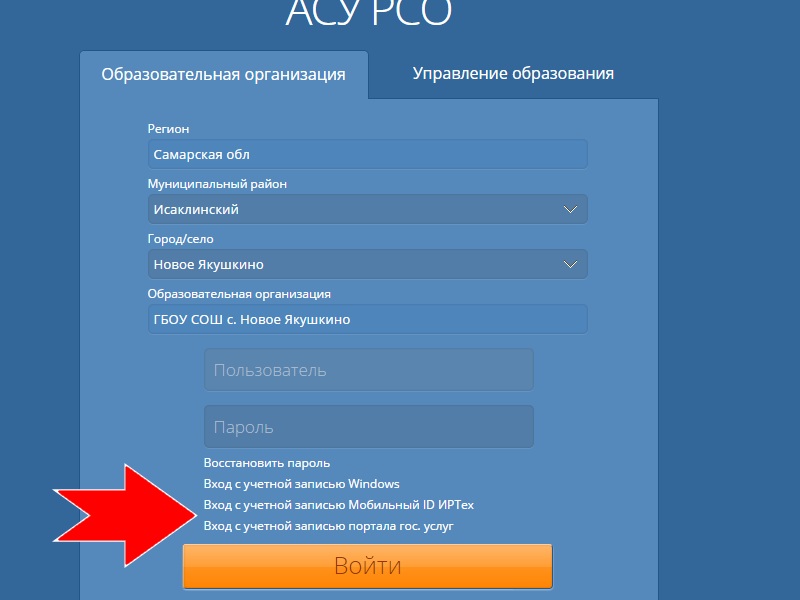 Затем, в нижней области меню (↑), кликнуть ссылку «ВХОД С УЧЕТНОЙ ЗАПИСЬЮ ПОРТАЛА ГОС. УСЛУГ» (вы должны быть там заранее зарегистрированы).Далее, вы будете перенаправлены на страницу входа в Портал Госуслуг, она будет выглядеть так: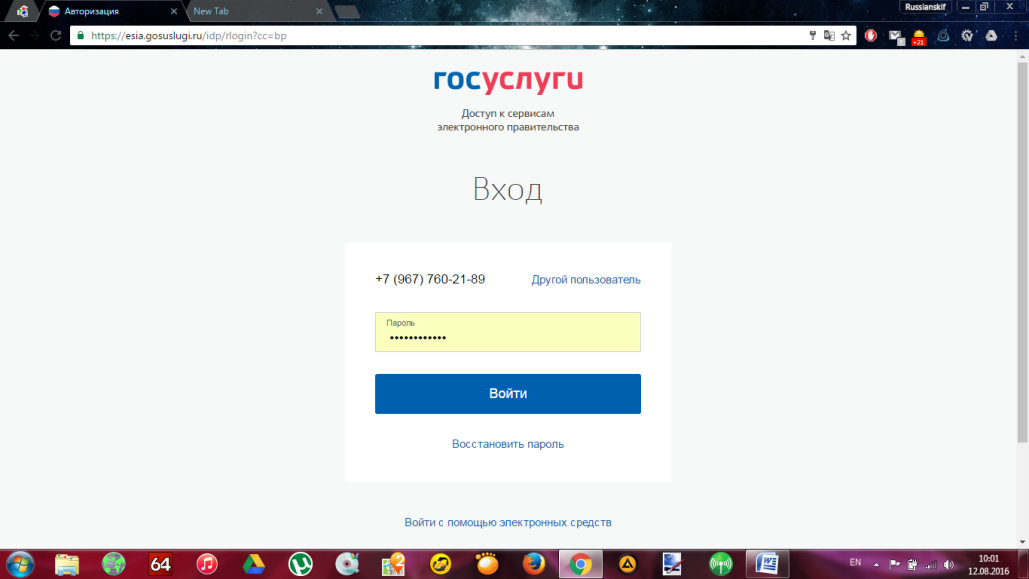 На открывшейся странице Госуслуг вы вводите свои данные, полученные ранее при регистрации, затем вы снова будете перенаправлены в АСУ РСО. Всё, что вам осталось сделать – нажать на кнопку КОПИРОВАТЬ →СОХРАНИТЬ.  Теперь ваши учетные записи привязаны друг к другу.